ASL Up-Close  # 7Numbers 1 – 5When done as isolated signs, the numbers 1-5 face in. For example, I have 3 sisters.  THREE would face in towards you. However, when signing numbers in a series such as phone numbers, addresses, times of day, and ages, your palm will face out. 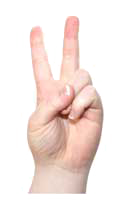 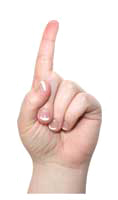 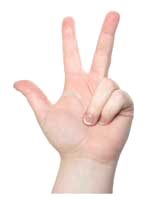 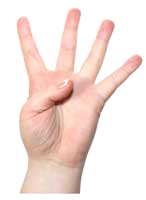 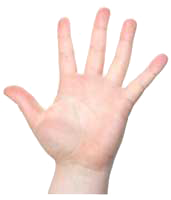 Numbers 6 – 10For these numbers your palm should always face out or away from you. The # 6 & the letter W are identical. 
The # 9  & the letter F are identical.  So how can you tell them apart?   Through the context of the sentence.  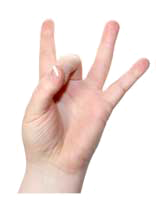 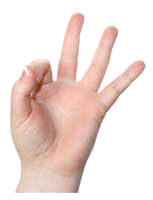 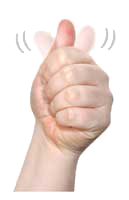 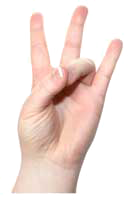 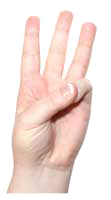 